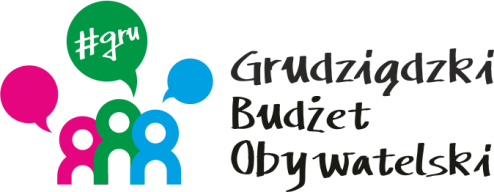 LISTA ZADAŃ DLA OKRĘGU NR 8      *Strzemięcin*MOŻESZ WYBRAĆ MAKSYMALNIE 2 ZADANIASymbol zadaniaNazwa zadaniaWnioskodawcaWartość zadania25/2020Poprawa bezpieczeństwa i funkcjonalności drogi asfaltowej stanowiącej dojazd do budynków na Osiedla Strzemięcin i Osiedle RządzLidia Matuszewska120 000,0028/2020Plenerowa siłownia „Góra Strzemyka”Rafał Klafta105 500,0029/2020Plac od juniora do senioraAleksandra Klafta120 000,0039/2020Rewitalizacja boiska piłkarskiego na terenie ZSO w GrudziądzuKrzysztof Liberacki120 000,0045/2020Plac rekreacyjny dla dzieci i młodzieży „Zagraj w grę”Karolina Sulicka119 560,00